RE                         FLE Y3/4                       How and why do people try to make the world a better place?RE                         FLE Y3/4                       How and why do people try to make the world a better place?RE                         FLE Y3/4                       How and why do people try to make the world a better place?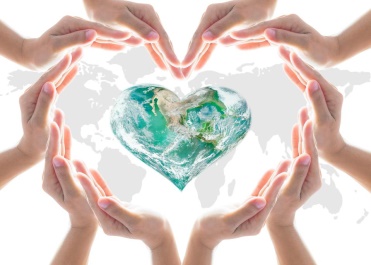 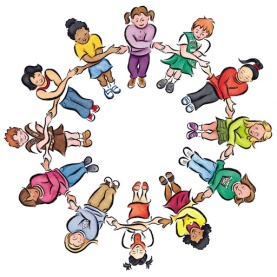 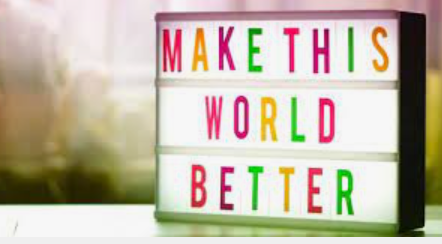 Our Endpoint